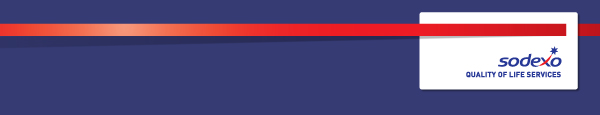 Position:  Laboratory TechnicianLaboratory TechnicianContract Days:Shift SystemShift SystemContract Hours:Follow Shift RotaFollow Shift RotaPay Rate:Competitive SalaryCompetitive SalaryImmediate manager 
(N+1 Job title and name):Peter Kitchen, General Services Manager.Peter Kitchen, General Services Manager.Position location:Phillips 66 Humber RefineryPhillips 66 Humber Refinery1.  Basic Function  1.  Basic Function  1.  Basic Function  1.  Basic Function  Responsible for the analysis and reporting of Refinery samples including liquid hydrocarbons and coke, key sampling of Refinery streams and finished products, as directed by P66 leader, whilst working a 12-hour shift pattern. Provide call-out cover on shifts [as required] to cover short/long term sickness. Responsible for the analysis and reporting of Refinery samples including liquid hydrocarbons and coke, key sampling of Refinery streams and finished products, as directed by P66 leader, whilst working a 12-hour shift pattern. Provide call-out cover on shifts [as required] to cover short/long term sickness. Responsible for the analysis and reporting of Refinery samples including liquid hydrocarbons and coke, key sampling of Refinery streams and finished products, as directed by P66 leader, whilst working a 12-hour shift pattern. Provide call-out cover on shifts [as required] to cover short/long term sickness. Responsible for the analysis and reporting of Refinery samples including liquid hydrocarbons and coke, key sampling of Refinery streams and finished products, as directed by P66 leader, whilst working a 12-hour shift pattern. Provide call-out cover on shifts [as required] to cover short/long term sickness. 2. 	Organisation chart – Indicate schematically the position of the job within the organisation. It is sufficient to indicate one hierarchical level above (including possible functional boss) and, if applicable, one below the position. In the horizontal direction, the other jobs reporting to the same superior should be indicated.2. 	Organisation chart – Indicate schematically the position of the job within the organisation. It is sufficient to indicate one hierarchical level above (including possible functional boss) and, if applicable, one below the position. In the horizontal direction, the other jobs reporting to the same superior should be indicated.2. 	Organisation chart – Indicate schematically the position of the job within the organisation. It is sufficient to indicate one hierarchical level above (including possible functional boss) and, if applicable, one below the position. In the horizontal direction, the other jobs reporting to the same superior should be indicated.2. 	Organisation chart – Indicate schematically the position of the job within the organisation. It is sufficient to indicate one hierarchical level above (including possible functional boss) and, if applicable, one below the position. In the horizontal direction, the other jobs reporting to the same superior should be indicated.3.  Primary Accountabilities / Responsibilities – Indicate the main activities / duties to be conducted in the job.Work safely adhering to the P66 safety cultureEnsure that all sample analysis is done quickly, accurately and efficiently and delays due to result availability are eliminatedConversant with analytical techniquesBe proficient in the use of PC software to analyse resultsGive detailed handover to the oncoming shiftCommunicate shift instrument problems to P66 leaderCommunicate off spec or spurious results to P66 leaderMaintain sample container stock levels at control roomsSample collection both on and off siteSampling of product blendersSampling of finished product tanks7.  Person Specification – Indicate the skills, knowledge and experience that the job holder should require to conduct the role effectivelyFull UK driving licenseKnowledge of Laboratory testingGood laboratory practiseKnowledge of laboratory sample requirementsKnowledge of sample hazards Key CompetenciesTeam playerSelf starterCommunication SkillsPrioritisation SkillsFlexible and adaptable to changing priorities Version1Date28/09/18Document OwnerJ YoungJ YoungJ Young9.  Management Approval – To be completed by document owner9.  SignatureI agree that I have been fully briefed on my job role and that my job description has been explained.Employee’s Signature:Employee’s Name:Date:Manager’s Signature:Managers Name:Date: